Me llamo _________________________________________     Español 2 Capítulo 5: En La CiudadEn la ciudad (in the city)					En el bancoEn el correo (at the post office)Las direcciones / cómo llegar~~~~~~~~~~~~~~~~~~~~~~~~~~~Gramática~~~~~~~~~~~~~~~~~~~~~~~~~~~~The subjunctive for the unknown or nonexistent (adjective clauses).Compare these 3 sentences.I’m looking for a phone that has a lot of storage. = Busco un celular que tenga mucho almacenamiento. I’m using a phone that has a lot of storage = Uso un celular que tiene mucho almacenamiento.I need the phone that has a lot of storage. Yo necesito el celular que tiene mucho almacenamiento.Compare sentence A to sentence B. Consider the words ‘the/a’ (definite/indefinite articles)Consider the form of “has/tener”Compare sentence A to sentence C. Consider the words ‘the/a’ (definite/indefinite articles)Consider the form of  “has/ tener”What is important about the role of “the/el/la” vs “a /un/una” in these sentences? _______________________________________________________________________________________________________________________What rule could you make about the indicative vs the subjunctive use of tener? _______________________________________________________________________________________________________________________The subjunctive I used in an adjective clause that referse to a person, place, thing or idea that either does not exist or whose existence is uncertain or indefinite.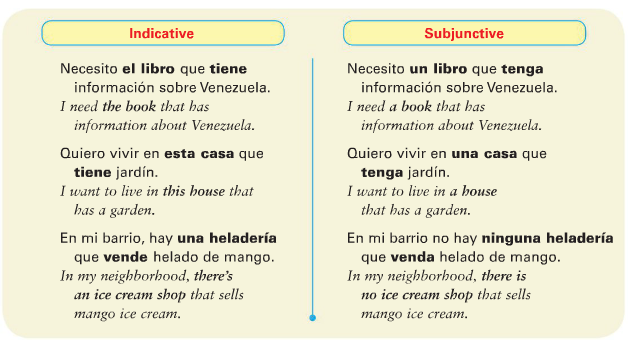 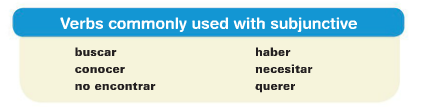 Verbs like buscar, querer, ​or ​necesitar ​plus ​que ​are used with the ​​subjunctive when they introduce something that is not known for certain. ​​ For example, you might say, I’m looking for a car that is fast.The looking for part is indicative. The is fast has to be subjunctive because it’s not certain whether this specific car exists.    =   Busco un coche que sea rápido.Use the indicative for the first verb and the subjunctive ​for ​​​the second verb. ​I want a computer that doesn’t cost a lot.    Quiero una computadora que no ___________   (costar) mucho.You also need to use the subjunctive ​with expressions that ask about something ​​that may not exist. ​Is there a _____ that __?   =     ¿Hay ___ que___? ​ Is there pizza that doesn’t have cheese? 		¿Hay pizza que no tenga queso?Do you know a _____ that ___? =    ¿Conoces a___  que___? ​ Do you know a teacher who speaks Chinese?	¿Conoces a un maestro que ____________________ chino?Do you have a ____ that ____?  = ¿Tienes___ que___? ​Do you have a pen that writes with red ink?	¿Tienes una pluma que _______________ con tinta roja? ~~~~~~~~~~If you are stating a fact, like I know someone who does this, or I have something that does this, it’s indicative, not subjunctive.~~~~~~~~~~Let’s change these existent statements to non-existent/uncertain/subjunctive statements. The first one is done for you. There is a Web site that ​has ​the information. Hay un sitio web que ​tiene ​la información. ​​Change the above statement to a subjunctive situation. _Busco un sitio web que tenga la información. I am looking for a website that has the Information.__________I know a family that has 2 pools. Conozco a una familia que tiene dos albercas.Change the above statement to a subjunctive situation. _______________________________________________________________________________________________________You know some students who speak Portuguese.  Conoces a unos estudiantes que hablan portugués.Change the above statement to a subjunctive situation. _______________________________________________________________________________________________________ A note about the A personal. When you’re talking about a hypothetical person, don’t use an “A” before the person. But if they definitely exist, use the “A.”  When using “alguien” (anyone) and “nadie” (no one) as a direct object (NOT A SUBJECT) then use the A.Busco una persona que pueda escribir en japonés = I’m looking for a person who can write in Japanese. Existence is uncertain.VS.  Busco a la persona que puede escribir en japonés.  I’m looking for THE person who can write in Japanese. They do exist. No conozco a nadie que sepa jugar al hockey = I don’t know anyone who knows how to play hockey.Try these! Primero, decide si la oración es subjuntivo o indicativo. Después, escribe en español. We are looking for a student who understands math.  S or I?  S								en español: __Buscamos un estudiante que entienda las matemáticas______We are looking for the student who understands science. S or I?   I								en español: ____Buscamos al (a+el = al) estudiante que entiende las ciencias._______Is there a hotel that has a pool? S or I? 								                              en español: ________¿Hay un hotel que tenga piscina?_________Do you know a teacher who lives in Newcastle? S or I?   S								en español: _____¿Conoces un maestro que viva en Newcastle?_________________ Are you looking for the hotel that has a pool?  S or I? 	   I							en español: _____¿Buscas el hotel que tiene  piscina?_____________________I don’t know anyone who gets 100 (sacar cien) in chemistry. S or I? 	  S							en español: ____No conozco a nadie que saque 100 en química_____We need to talk to the student who gets 100 in chemistry. S or I? 	  I							en español: ______Necesitamos hablar al estudiante que saca cien en química. ______Try these! Decide whether they are S or I. then, fill in the correct verb form. Necesito una persona que  (puede/pueda) cantar bien. (need a person = uncertain = subjunctive)Buscamos a alguien que (tiene/tenga) paciencia. Looking for someone = uncertain¿Hay restaurantes aquí que  (sirven/sirvan) comida japonesa? Are there?  uncertainTengo una amiga que  (saca/saque) fotografías muy bonitas.  I have one= existent.Hay una carnicería que  (está/esté) cerca de aquí.  There is one = existentNo vemos ningún apartamento que nos (interesa/interese).   We don’t see one = nonexistentConozco a un estudiante que  (come/coma) hamburguesas todos los días. I know one = existent¿Hay alguien que  (dice/diga) la verdad?  Is there? Uncertain Buscamos un hotel que  tenga  (tener) piscina. We are looking for a = uncertain¿Sabe usted dónde __queda_    (quedar) el Correo Central? Not subjunctive¿Hay algún buzón por aquí donde yo ____pueda__  (poder) echar una carta? Is there? uncertainAna quiere ir a la carnicería que ___está___  (estar) en la avenida Lecuna. Want to go to THE ONE = existentEncontramos un restaurante que sirve  (servir) comida típica venezolana. We are finding/found=exists¿Conoces a alguien que sepa_  (saber) mandar un fax por computadora? Do you know anyone? uncertainNecesitas al empleado que _entiende_____ (entender) este nuevo programa de computación. You need the employee=specific, existsNo hay nada en este mundo que __sea___  (ser) gratis. There is nothing= nonexistentB.Termina las oraciones con los verbos  en el banco.Ex: Mi hermana necesita un vestido que sea verde y blanco para la fiesta.(there are many options here, just check to be sure you formed your verb correctly)1. Mi abuelo necesita______un doctor que entienda sus problemas físicos__________2. Mi papá quiere_____unos boletos que (le) permitan entrar el escenario______​​3. Mi hermana busca____un collar que tenga diamantes verdaderos____________​​4. Mi hermano desea____una esposa que venga de buena familia____________​​5. Yo espero encontrar_______unos vecinos nuevos que sean amables_______________________​​6. Mi mejor amigo(a) espera recibir ______ una bicicleta que sea nueva __________________________________            C.   Termina la oración con sus propias ideas   7. Necesito un coche que ___sea nueva   /tenga cuatro puertas   / que sirva / que funcione_________.8. En la playa, quiero encontrar a unos amigos que ___jueguen conmigo ______.9. En la universidad, busco ___la profesora_______que __enseña español    /una clase que me interese___________________________.10. Los recién casados buscan una casa que __tenga dos o tres baños / que sea verde / que tenga tres pisos 11. La niña de cinco años quiere _un perrito_______ que__sea pequeño   / un regalo que sea rosado   / una hermana que sea nueva   / un padre que sea simpático___________________________.Refresher??   You may not remember /have learned ningún and algún and those positive/negative phrases. I have added them for you here:Affirmative and Negative Expressions Remember that Spanish uses a double negative: When a negative word follows the VERB, use “no” before the verb.No estoy haciendo nada ahora = I’m not doing anything now. (I’m not doin nothing)No conozco a nadie aquí = I don’t know anyone here! ( I don’t know no one)No tengo ningún problema. = I don’t have any problem. Buuuuut when you use a negative word before the verb, you don’t need the “no.”Nunca trabajo los domingos = I never work on Sundays.Affirmative and negative adjectives agree with the nouns that they modify (adjectives agree) = algunas empresas, ninguna chica  = Some businesses, no (not any) girlAlguno and ninguno change to algún and ningún when followed by a masculine singular noun: Estoy buscando algún trabajo, pero no encuentro ninguno. = I’m looking for some kind of job, but I’m not finding one.No hay ningún libro que me guste = There is no book that I like.Algo means something and nada means nothing. When a sentence is negative, nada must be used rather than algo—even when the English sentence would use “something.” In Spanish, you say something more like, “ You don’t do nothing.” Nada can also be used as an adverb to mean “not at all”: No trabajas nada = You don’t work at all.No me importa nada = I don’t care at all.Escribe en español:There is no one __________________________Is there someone? __________________________Neither he nor she __________________________Me, neither (not I, either) __________________________There is something __________________________There is nothing __________________________He never, ever __________________________There aren’t any __________________________Past participles: making verbs into adjectives!In English, we make verbs into adjectives in various ways.Write = (is) written. Buy = (is) bought. Open = (is) open(ed).The regular verbs follow these rules:-AR verbs: drop the AR, add   -ado.   -ER/IR verbs: drop the –ER/-IR, add  -ido.estudiar = está ___________  (is) studied.vivir = está  ____________   (is) lived.Comer = está ___________  (is) eaten.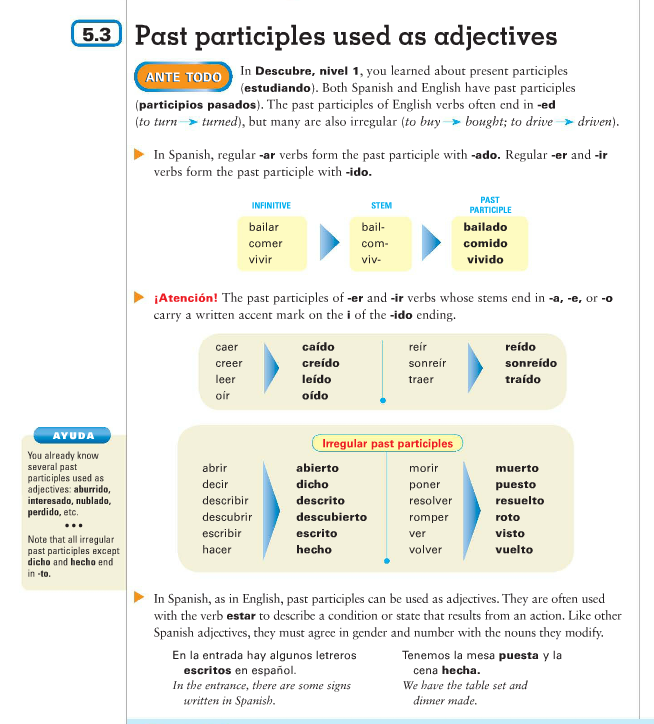 ¡Practiquemos! In the second blank, write the participle/adjective form in english. Las calles están ____________________ (viajar) con frecuencia. ___________Hoy mi peluquería favorita está _________________ (cerrar). _____________ Por eso, voy a otro salón de belleza que está _________________  (abrir) todos los días. _____________ Queda en la Plaza Bolívar, una plaza muy _________________  (conocer). _____________  Todos los productos y servicios de esta tienda están _______________   (describir) en un catálogo. _____________  El nombre del salón está _________________   (escribir) en el letrero y en la acera (sidewalk). _____________  Cuando esta diligencia esté _________________   (hacer), necesito pasar por el banco. _____________  Contesta las preguntas según el modelo.¿Compraste las entradas para la fiesta? Sí, las entradas están compradas. (Yes, the tickets are bought)¿Terminaste las tareas? _________________________________________________________¿Confirmaste las reservaciones? _________________________________________________________¿Firmaste el pasaporte? _________________________________________________________¿Lavaste la ropa? _________________________________________________________¿Resolviste el problema? _________________________________________________________¿Pagaste las cuentas? _________________________________________________________¿Hiciste las diligencias? _________________________________________________________¿Hiciste las maletas? _________________________________________________________Apuntes: ________________________________________________________________________________________________________________________________________________________________________________________________________________________________________________________________________________________________________________________________________________________________________________________________________________________________________________________________________________________________________________________________________________________________________________________________________________________________________________________________________________________________________________________________________________________________________________________________________________________________________________________________________________________________________________________________________________________________________________________________________________________________________________________________________________________________________________________________________________________________________________________________________________________________________________________________________________________________________________________________________________________________________________________________________________________________________________________________________________________________________________________________________________________________________________________________________________________________________________________________________________________________________________________________________________________________________________________________________________________________________________________________________________________________________________________________________________________________________________________________________________________________________________________________________________________________________________________________________________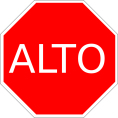 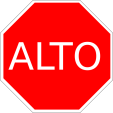 Nosotros Commands Nosotros commands express the idea of “let’s” do something. The speaker is included. To form these, you take the yo form and add the opposite “nosotros” ending. (This is the nosotros form of the present subjunctive also!). This goes for irregular “yo” forms as well. Comer como  comamos  Comamos aquí. = Let’s eat here.Compremos leche. = Let’s buy milk.Poner  pongo  Pongamos la mesa. Let’s set the table. NOTE: -AR and -ER verbs do not stem-change in the nosotros, so you do not change them in the nosotros commands. Pensar is e – ie but becomes  pensemosvolver is o- ue but becomes  volvamos-IR verbs DO stem-change in the nosotros: either to –u or -i : servir = sirvamos. pedir = ___pidamos_______Dormir = ___durmamos _____ Ex: Contemos el dinero = Let’s count the money. (Notice that, although “contar” is a stem-changer, it does not change in the nosotros command form.)To make a nosotros command negative, just add a “no” before it!  No comamos aquí = Let’s not eat here.Hacer  hago  hagamos  No hagamos la tarea = Let’s not do the homework.Verbs that end in –car, -gar, -zar are going to ending-change:Tocar  toquemos,   Pagar  paguemos,  Almorzar  almorcemos 5 irregulars: (SIDES)*You can also get the meaning “let’s” do something by using “Vamos a” but this can also mean “we are going to talk.” So to be clear, it’s best to use the nosotros command forms. Try these!Let’s do a project. __Hagamos un proyecto______Let’s not go to the store. ___No vayamos a la tienda____Irse = go away / leave  vamonos 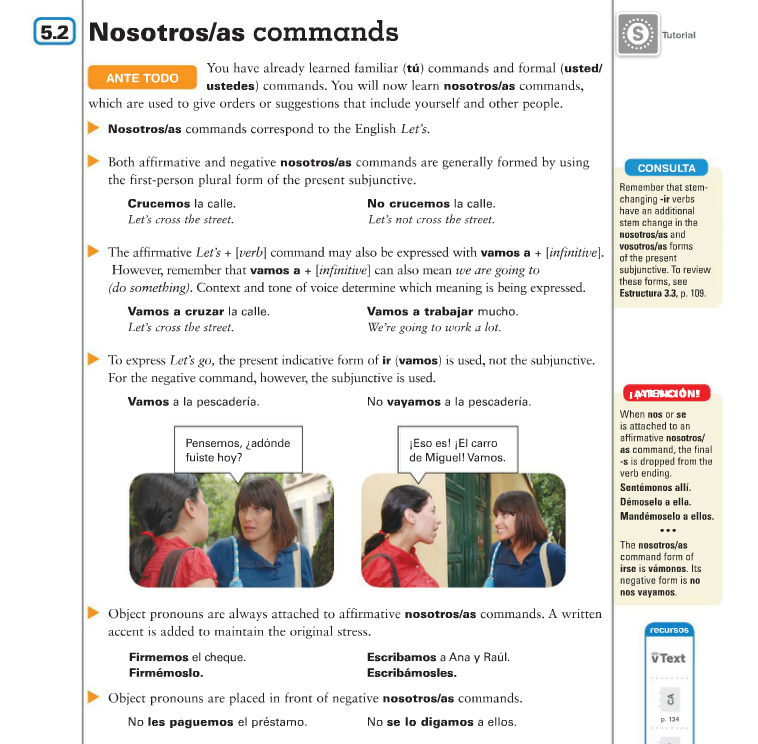 IRREGULARS:   Seamos		 Ir (vamos, no vayamos)		Demos		 Estemos		  Sepamos ATTACHING PRONOUNS!For positive commands with pronouns:form the command as usual, then attach the person pronoun (IOP), then the item pronoun (DOP) if there is one.  (people first!)If there’s a DOP and a le or les, make the le or les a SE.The accent either goes on the A or the E of the –amos or –emos ending in order to keep the pronunciation correct.If there is a nos or a se attached, then the S is dropped from the –emos or –amos.Relajarse= reflexive. “let’s relax,” you drop the “S” on the end of relajemos, and then add the Nos. So you are left with “ Relajémonos” = let’s relax.Let’s brush! = cepillarse = cepillemos + nos = cepillémonos. Let’s write it! (the book) Escribámoslo. Let’s give them it! (the bracelet) Démosela. For negative commands with pronouns:first say no, then the IOP (person) then the DOP (item), then the command.If there’s a DOP and a le or les, make the le or les a SE.Javier, no se lo ofrezcamos = let’s not offer them it.Reflexives are the same, too: Let’s not put them on (the sweaters). =No nos los pongamosReflexive verbs with pronouns work the same way as an IOP: attach it first. Remember that you will always need the reflexive pronoun for the reflexive commands!Remember, not all nosotros commands are reflexive!Once you have made the command positive, make it negative on the next line.  If there are 2 pronouns, you should replace both! Pagar (la cuenta )  	____paguémosla    , 			 no la paguemosPreparar (la comida)  ____Preparémosla__________________        _No la preparemos_____    Vender  (las frutas) ___vendámoslas_____        ____no las vendamos________________    Ofrecer (el postre)	 ofrezcámoslo    / no lo ofrezcamos      Cruzar (la calle) 	crucémosla   / no lo crucemos     Practicar (los deportes)	 practiquémoslos  / no los practiquemos    Cepillarse (los dientes) 	cepillémonoslos  /no nos los cepillemos     Lavar (la ropa, a ellos)     Lavémosela     /    no  se   la lavemos        Pedir (el café)      Pidámoslo     No lo pidamos   Servir (el pollo, a ella) ____Sirvámoselo _________No se lo sirvamos___________________        Hacer (la tarea , a ellos) Hagámosela / No se la hagamos    Ser amables  Seamos amables / No seamos amables    Encontrar (las entradas) Encontrémoslas   / no las encontremos    Irse    Vámonos   / no nos  vayamos     Let’s play it! (el partido) Juguémoslo  / no lo juguemosLet’s play them! (the instruments) Toquémoslos / no los toquemosLet’s work! Trabajémos / no trabajemosLet’s help! Ayudémos / no ayudemosLet’s follow them (the instructions) Sigámoslas / no las sigamosLet’s get up! = Levantémonos  / no nos levantemosLet’s fall asleep! = durmámonos / no nos durmamos Let’s brush our teeth! Cepillémonos   los dientes / no nos cepillemos los dientesLet’s brush them (the teeth) Cepillémonoslos / no nos los cepillemosLet’s order it! (the chicken) Pidámoslo/ no lo pidamosLet’s study it (Spanish) Estudiémoslo / no lo estudiemosLet’s go out! Salgamos / no salgamosLet’s go! (irse) ___¡Vámonos!  / no nos vayamos_______Let’s make it (a cake) Hagámoslo  / no lo hagamosel bancobankla carniceríabutcher shopEl centro comercialThe mallel correopost officeel estacionamientoparking lotLa farmacia                          pharmacyla fruteríafruit storehacer colato stand in line (Spain)estar formado/a/os/asTo stand / be in line (Mex) pasar porto go by/pass byhacer diligenciasto run errandsla heladeríaice cream shopla joyeríajewelry storela lavanderíalaundromatla panaderíabakeryla pasteleríapastry shopLa peluquería Hairdresserel salón de bellezabeauty salonla pescaderíafish marketel supermercadosupermarketLa tortilleríatortilla standLa taqueríataco standla zapateríashoe storeel cajeroATM machineel cheque (de viajero)(traveler’s) checkcobrarto cash (a check)la cuenta corrientechecking accountla cuenta de ahorrossavings accountdepositarto depositfirmarto signinvertir To investllenar (un formulario)to fill out (a form)pagar a plazosto pay in installmentspagar al contado/en efectivoto pay in cashpedir prestado/ato borrowpedir un préstamoto apply for a loanser gratisto be free of chargeStock marketmercado de valores / mercado bursátilel carteromail carrierel correopost office / the mailechar (una carta) al buzónto put (a letter) in the mailbox; to mailenviar, mandarto send; to mailla estampilla, el sellostampel paquetepackageel sobreenvelopecruzarto crossla cuadra(city) blockderechostraight (ahead)la direcciónaddressdoblarto turnenfrente deopposite; facingla esquinacornerestar perdido/ato be lost(al) este(to the) easthaciatowardindicar cómo llegarto give directionsel letrerosign(al) norte(to the) north(al) oeste(to the) westquedarto be located(al) sur(to the) southAffirmatives Negatives sí (yes) no (no) alguien (somebody) nadie (nobody) algo (something) nada (nothing) también (also) tampoco (neither) o … o (either … or) ni … ni (neither … nor) siempre (always) nunca, jamás (never) alguno (algún, alguna, ninguno (ningún, ninguna, algunos, algunas) (some) ningunos, ningunas) (none, not any) Ser SeamosIrVamos (negative is vayamos)DarDemosEstarEstemosSaberSepamos